Министерство общего и профессионального образования Ростовской области государственное бюджетное профессиональное  образовательное учреждение Ростовской области «Ростовское профессиональное училище № 5» (ГБПОУ РО ПУ № 5) СОГЛАСОВАНОРуководитель Ростовского завода металлоконструкций _______________ С.В. Путилин«____»_____________ 2018г.Рабочая ПРОГРАММапроизводственной  практики ПМ.03 Устранение и предупреждение аварий и неполадок электрооборудованияпрофессия 13.01.10 «Электромонтер по ремонту и обслуживанию электрооборудования (по отраслям) г. Ростов - на- Дону2018 г.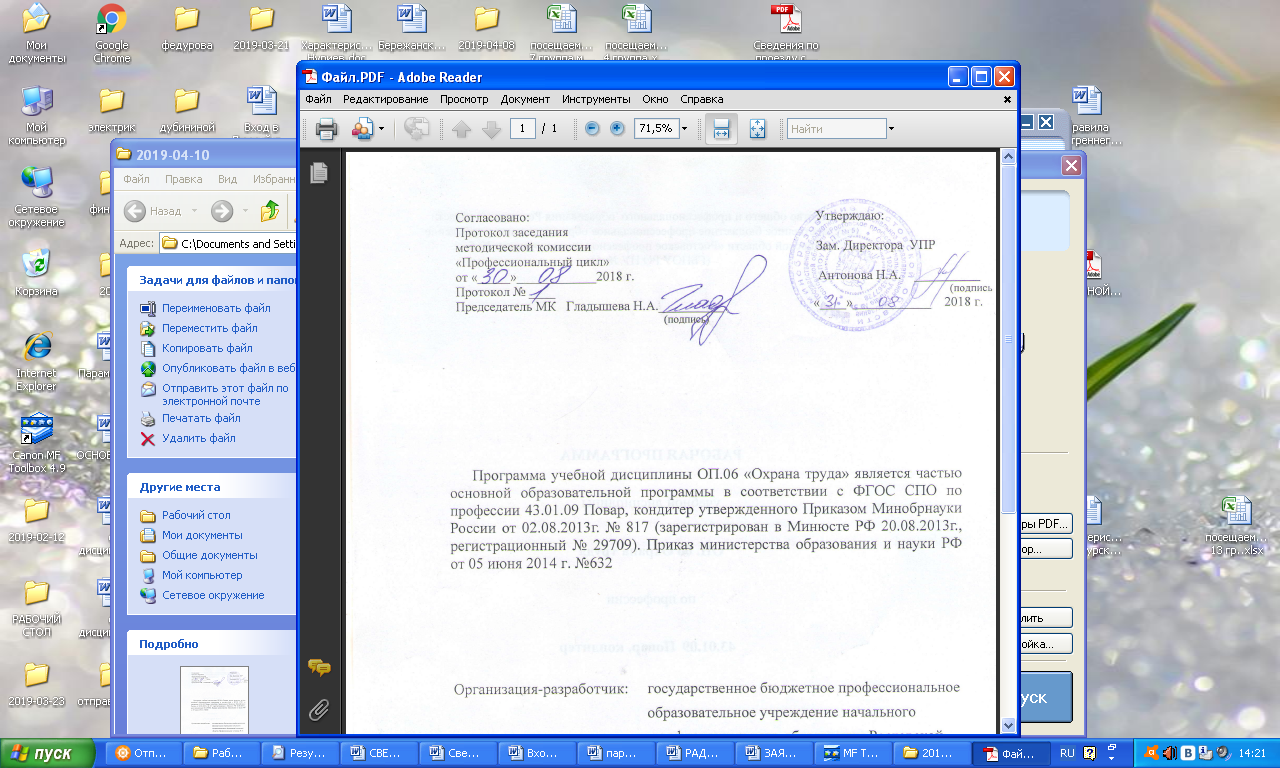 Рабочая программа производственной практики разработана на основе Федерального государственного образовательного стандарта,  утверждённого приказом Министерства образования  и науки Российской Федерации от 2 августа . N 802, по профессии  среднего  профессионального образования 13.01.10Электромонтер по ремонту и обслуживанию электрооборудования (по отраслям) Организация-разработчик:государственное бюджетное профессиональное  образовательное учреждение Ростовской области «Ростовское профессиональное училище № 5» (ГБПОУ РО ПУ № 5) Разработчик:А.У. Романченко                                   мастер производственного обучения                                                                              ГБПОУ РО ПУ № 5                                                                  высшая квалификационная категорияСОДЕРЖАНИЕ1. паспорт рабочей ПРОГРАММЫ производственной ПРАКТИКИ1.1. Область применения рабочей  программыРабочая   программа производственной практики  является обязательной частью  программы подготовки квалифицированных рабочих, служащих по профессии СПО в соответствии с ФГОС по профессии 13.01.10 Электромонтёр по ремонту и обслуживанию электрооборудования (по отраслям) в части освоения квалификации:Электромонтёр по ремонту и обслуживанию электрооборудованияи основного   вида профессиональной деятельности (ВПД): Устранение и предупреждение аварий и неполадок электрооборудованияи соответствующих  профессиональных компетенций (ПК):ПК 3.1. Проводить плановые и внеочередные осмотры электрооборудования.ПК 3.2. Производить техническое обслуживание электрооборудования согласно технологическим картам.ПК 3.3. Выполнять замену электрооборудования, не подлежащего ремонту в случае обнаружения его неисправностей.Рабочая программа производственной  практики может быть использована в дополнительном профессиональном образовании  для подготовки и переподготовки по профессии Электромонтёр по ремонту и обслуживанию электрооборудования при условии наличия среднего (полного) общего образования, основного общего образования. Опыт работы не требуется.1.2. Цели и задачи производственной практики – требования к результатам освоения производственной практикиС целью овладения указанными видами профессиональной деятельности и соответствующими профессиональными компетенциями обучающийся в ходе производственной практики должен:иметь практический опыт:выполнения работ по техническому обслуживанию электрооборудования промышленных предприятий: осветительных электроустановок, кабельных линий, воздушных линий, пускорегулирующей аппаратуры, трансформаторов и трансформаторных подстанций, электрических машин, распределительных устройств.1.3. Количество часов на освоение программы производственной практики:в том числе   в рамках ПМ.03 – 252 часа2. результаты освоения производственной ПРАКТИКИРезультатом освоения производственной практики является овладение обучающимися видами профессиональной деятельностиУстранение и предупреждение аварий и неполадок электрооборудования в том числе профессиональными (ПК) и общими (ОК) компетенциями:3. СТРУКТУРА и  содержание ПРОИЗВОДСТВЕННОЙ ПРАКТИКИ3. 1.  Тематический план производственной практики3.2. Содержание  производственной практики 4. Условия реализации рабочей программы производственной практики.4.1Требования к минимальному материально-техническому обеспечению.Производственная практика  является  обязательной частью процесса подготовки квалифицированного рабочего по видам профессиональной деятельности и в целом по профессии.      Продолжительность рабочего дня обучающихся должна соответствовать времени, установленным СНИП и учебным планом. Оборудование  электромонтажной мастерскойрабочие места обучающихся ; комплекты учебных плакатов по темам оборудование для проведения тематических практических занятий, действующие макеты, стенды.Оборудование мастерской и рабочих мест: - рабочее место мастера производственного обучения; - рабочие места обучающихся:рабочие места 36Врабочие места 220Вверстак слесарный.Инструменты и приспособления:клещи для прессовкиклещи для снятия изоляцииклещи для прессовки механическиеклещи для прессовки гидравлические Плоскогубцы комбинированныеПлоскогубцы универсальныеОстрогубцы (кусачки)Отвёртки Нож монтёрскийПресс-клещи ПК-1МКлещи для термической сварки проводов тип АТСП50-185НадфилиГаечные ключиэлектродрельПриборы:Мегаометр ЦСО202Цифровой мультиметрMastechУказатель напряжения  ПИН-90 2МОграничитель мощности ОМ-2Амперметр ВольтметрВаттметрЧастотомер Автоматические выключатели серии NB1 АП-50Контактор «АВВ» серии АПускатель ПМ-12 (ПМЕ)Реле максимального тока РСТ-40(РТ-40)Электросчётчики  однофазный, трехфазный Предохранитель ПН 2-60                            Реле напряженияРубильник (переключатель) Электродвигатель AUP63 (0.18-0.55 KDT) переменного токаЭлектродвигатель постоянного тока Измеритель сопротивления изоляцииПрибор для обнаружения скрытой проводки 93822Лабораторный трансформатор ЛАТРКомплект типового лабораторного оборудования « » Технические средства обучения: компьютер, диски.   4.2  Учебно - методическое и информационное обеспечение      Основные источники.1. Сибикин Ю.Д., Ш.Ю. Сибикин Техническое обслуживание, ремонт электрооборудования и сетей промышленных предприятий. М.: «Профиздат», 2012.2. В. М. Прошин Электротехника, учебник для нач. проф, образования издательский центр «Академия» 2010г.3. Бутырин П.А., Толкачев Ф.Н. Электротехника. М.: - Издательский центр «Академия», 2007.4. Журавлев Л.В. Электроматериаловедение. М.: - Издательский центр «Проф. Издат», 2002 г.5. Москаленко В.В. Справочник электромонтера:  учебное пособие. М.: - Издательский центр «Академия», 2007.6. Нестернко В.М., Мысьянов А.М. Технология электромонтажныхработ. М.:- Издательский центр «Академия», 2012.7. Сибикин М.Ю. Электробезопасность при эксплуатации электроустановок промышленных предприятий». М.: - Издательский центр «Академия», 2008. 8.Феофанов А.Н. Чтение рабочих чертежей : учеб. пособие/А.Н. Феофанов –3-е изд.,стер.  М.: ИЦ «Академия», 2011. – 80 с.    Дополнительные источники.                                                                          1.Межотраслевые правила по охране труда по эксплуатации электроустановок ПОТРМ-016-2001, РД153-34.0-03, 150-00. Издательство НЦЭНАС-2001.2. Чтение схем и чертежей электроустановок Б.В. Гетлиг.  М.: Издательство «Высшая школа», 1987.Интернет-ресурсы:1.http://school-db.informika.ru – Единая коллекция цифровых образовательных ресурсов2. http://www.rusedu.info- Направление деятельности сайта - разработка и предоставление ОУ. Публикации учителей и мастеров производственного обучения.3.http: fccior/edu.ru/ - Федеральный центр информационно- образовательных ресурс4.3. Общие требования к организации образовательного процесса	Производственная практика реализуется концентрированно в рамках профессионального модуля. Условием допуска обучающихся к производственной практике является освоенные МДК и  учебная практика. Аттестация по итогам производственной практики проводится с учётом результатов, подтверждённых документами соответствующих организаций.4.4. Кадровое обеспечение образовательного процессаРуководство производственной практикой осуществляют преподаватели или мастера производственного обучения, а также работники предприятий, закрепленные за обучающимися. Мастера производственного обучения, осуществляющие непосредственное руководство производственной практикой обучающихся, должны иметь квалификационный разряд по профессии на 1-2 разряда выше, чем предусматривает ФГОС, высшее или среднее профессиональное образование по профилю профессии, проходить обязательную стажировку в профильных организациях не реже 1-го раза в 3 года 5. Контроль и оценка результатов освоения ПРОИЗВОДСТВЕННОЙ ПРАКТИКИФормы и методы контроля и оценки результатов обучения должны позволять проверять у обучающихся не только сформированность профессиональных компетенций, но и развитие общих компетенций и обеспечивающих их умений.1. ПАСПОРТ рабочей  ПРОГРАММЫ производственной ПРАКТИКИстр.42. результаты освоения производственнОЙ ПРАКТИКИ53. СТРУКТУРА и  содержание производственнОЙ ПРАКТИКИ64. условия реализации  производственной практики105. Контроль и оценка результатов освоения производственной ПРАКТИКИ13КодНаименование результата обученияПК 3.1.Проведение плановых и внеочередных осмотров электрооборудованияПК 3.2.Производство технического обслуживания электрооборудования согласно технологическим картамПК 3.3.Выполнение замены электрооборудования, не подлежащего ремонту в случае обнаружения его неисправностейОК 1. Понимать сущность и социальную значимость своей будущей профессии, проявлять к ней устойчивый интерес.ОК 2.Организовывать собственную деятельность, исходя из цели и способов ее достижения, определенных руководителем.ОК 3.Анализировать рабочую ситуацию, осуществлять текущий и итоговый контроль, оценку и коррекцию собственной деятельности, нести ответственность за результаты своей работы.ОК 4.Осуществлять поиск информации, необходимой для эффективного выполнения профессиональных задач.ОК 5.Использовать информационно-коммуникационные технологии в профессиональной деятельности.ОК 6.Работать в коллективе и команде, эффективно общаться с коллегами, руководством, клиентамиОК 7.Исполнять воинскую обязанность, в том числе с применением полученных профессиональных знаний (для юношей).Кодпрофесси-нальныхкомпетен-цийНаименование профессионального модуляКол-во часов Виды работ1234ПК3.1 – 3.3.ПМ 03. Устранение и предупреждение аварий и неполадок электрооборудования 252Составление графиков ТО и ППР. Техническое обслуживание и ремонт электроосветительной аппаратуры.Техническое обслуживание и ремонт различных типов электродвигателей, пускорегулирующей аппаратуры, распределительных устройств, трансформаторов и трансформаторных подстанций. Заземление  электроустановок. Выполнение контура заземления, измерение сопротивления заземленияАттестация в форме дифференцированного зачетаНаименование профессионального модуля  и тем  производственной  практикиСодержание учебных занятийСодержание учебных занятийОбъем часов1223ПМ.03.Устранение и предупреждение аварий и неполадок электрооборудования252Тема 3.1Устранение и предупреждение аварий и неполадок электрооборудования.СодержаниеСодержание252Тема 3.1Устранение и предупреждение аварий и неполадок электрооборудования.1Работа с технической документацией на проведение технического обслуживания электрооборудования6Тема 3.1Устранение и предупреждение аварий и неполадок электрооборудования.2Составление графиков ТО и  ППР.6Тема 3.1Устранение и предупреждение аварий и неполадок электрооборудования.3Работа по определению факторов вызывающих аварии6Тема 3.1Устранение и предупреждение аварий и неполадок электрооборудования.4Техническое обслуживание и ремонт асинхронных электродвигателей.6Тема 3.1Устранение и предупреждение аварий и неполадок электрооборудования.5Техническое обслуживание и ремонт двигателей постоянного тока.6Тема 3.1Устранение и предупреждение аварий и неполадок электрооборудования.6Техническое обслуживание и ремонт синхронных электродвигателей.6Тема 3.1Устранение и предупреждение аварий и неполадок электрооборудования.7Техническое обслуживание и ремонт генераторов.6Тема 3.1Устранение и предупреждение аварий и неполадок электрооборудования.8Техническое обслуживание электропроводки станков6Тема 3.1Устранение и предупреждение аварий и неполадок электрооборудования.9Частичная замена электропроводки станков6Тема 3.1Устранение и предупреждение аварий и неполадок электрооборудования.10Оконцевание проводов методом пайки.6Тема 3.1Устранение и предупреждение аварий и неполадок электрооборудования.11Техническое обслуживание и ремонт контакторов, магнитных пускателей, кнопочных станций6Тема 3.1Устранение и предупреждение аварий и неполадок электрооборудования.12Техническое обслуживание и ремонт различных видов тепловых реле.6Тема 3.1Устранение и предупреждение аварий и неполадок электрооборудования.13Техническое обслуживание и ремонт контроллеров6Тема 3.1Устранение и предупреждение аварий и неполадок электрооборудования.14Выполнение работ по плановому техническому обслуживанию осветительных электроустановок6Тема 3.1Устранение и предупреждение аварий и неполадок электрооборудования.15Замена установочной аппаратуры, дросселей, стартеров.6Тема 3.1Устранение и предупреждение аварий и неполадок электрооборудования.16Ремонт светильников уличного освещения с заменой ламп6Тема 3.1Устранение и предупреждение аварий и неполадок электрооборудования.17Техническое обслуживание силовых трансформаторов6Тема 3.1Устранение и предупреждение аварий и неполадок электрооборудования.18Выполнение работ по техническому обслуживанию трансформаторных подстанций, чистка.6Тема 3.1Устранение и предупреждение аварий и неполадок электрооборудования.19Замена предохранителей, рубильников, трансформаторых подстанций.6Тема 3.1Устранение и предупреждение аварий и неполадок электрооборудования.20Проверка исправности обмоток трансформатора. Определение межвитковых замыканий.12Тема 3.1Устранение и предупреждение аварий и неполадок электрооборудования.21Контроль изоляции обменных шпилек, проверка крепежных деталей.6Тема 3.1Устранение и предупреждение аварий и неполадок электрооборудования.22Техническое обслуживание и ремонт распределительных устройств6Тема 3.1Устранение и предупреждение аварий и неполадок электрооборудования.23Замена рубильников, автоматических выключателей, выключателей нагрузки6Тема 3.1Устранение и предупреждение аварий и неполадок электрооборудования.24Замена УЗО, ограничителей нагрузки, АПВ.6Тема 3.1Устранение и предупреждение аварий и неполадок электрооборудования.25Устранение неисправностей электродвигателей во время межремонтного цикла6Тема 3.1Устранение и предупреждение аварий и неполадок электрооборудования.26Замена щеток, замена подшипников, смазки,  продораживание коллектора,  замена подшипников, смазки.6Тема 3.1Устранение и предупреждение аварий и неполадок электрооборудования.27Проверка электрических параметров с помощью КИП.6Тема 3.1Устранение и предупреждение аварий и неполадок электрооборудования.28Выполнение контура заземления, установка и забивка заземляющих электродов.6Тема 3.1Устранение и предупреждение аварий и неполадок электрооборудования.29Сварка заземляющих штырей. 6Тема 3.1Устранение и предупреждение аварий и неполадок электрооборудования.30Контроль качества выполнения заземления.631Ввод заземляющего контура в помещение.632Проверка величины сопротивления контура заземления.633Устранение неисправностей.634Осмотр, чистка, устранение неисправностей контактных соединений.635Устранение неисправностей  заземляющих устройств.636Устранение неисправностей распределительных шин.637Ремонт электрических вводов.638Замена вводов639Проверка креплений вводов.  640Определение факторов вызывающих аварии. Работа по предупреждению аварий641Дифференцированный зачет6Результаты (освоенные профессиональные компетенции)Основные показатели оценки результатаФормы и методы контроля и оценки ПК 3.1 Проводить плановые и внеочередные осмотры электрооборудованияДемонстрация  проведения осмотров электрооборудованияОбоснование выбора приспособления при осмотре электрооборудованияТочность и скорость и чтения схемНаблюдения мастера производственного обучения за соответствием выполняемых работ и оценка качества выполняемых учебно-производственных работ на предприятии наставником ПК 3.2 Производить техническое обслуживание электрооборудования согласно технологическим картамВыбор технологического оборудования и оснастки: приспособлений и инструментовСоставление технологических карт на ТОНаблюдения мастера производственного обучения за соответствием выполняемых работ и оценка качества выполняемых учебно-производственных работ на предприятии наставником ПК 3.3 Выполнять  замены электрооборудования, не подлежащего ремонту в случае обнаружения его неисправностейВыявление  поломок электрооборудования, дефектов, степени износаДемонстрация разборки, дефектации и сборки электрооборудования после ремонтаНаблюдения мастера производственного обучения за соответствием выполняемых работ и оценка качества выполняемых учебно-производственных работ на предприятии наставником Результаты (освоенные общие компетенции)Основные показатели оценки результатаФормы и методы контроля и оценки ОК 1. Понимать сущность и социальную значимость своей будущей профессии, проявлять к ней устойчивый интерес.Анализ ситуации на рынке труда.Быстрая адаптация квнутриорганизационнымусловиям работы.Участие в работе кружкатехнического творчества,конкурсах профессионального мастерства, профессиональных олимпиадах.- Активность, инициативность в процессе освоенияпрофессиональной деятельности.- наблюдение за выполнением практических работ, конкурсных работ, участием во внеучебнойдеятельности.ОК 2. Организовывать собственную деятельность, исходя из цели и способов ее достижения, определенных руководителем.Определение цели и порядка работы. Обобщение результата.Использование в работеполученные ранее знания иумения. Рациональноераспределение времени привыполнении работ.- наблюдение за выполнением практических работ, конкурсных работ, участием во внеучебнойдеятельности.ОК 3. Анализировать рабочую ситуацию, осуществлять текущий и итоговый контроль, оценку и коррекцию собственной деятельности, нести ответственность за результаты своей работы.Самоанализ и коррекциярезультатов собственнойдеятельности. Способность приниматьрешения в стандартных инестандартных производственных ситуацияхОтветственность за свойтруд.- наблюдение за выполнением практических работ, конкурсных работ, участием во внеучебнойдеятельности.ОК 4. Осуществлять поиск информации, необходимой для эффективного выполнения профессиональных задач.Обработка и структурирование информации. Нахождение и использование источников информации- наблюдение за выполнением практических работ, конкурсных работ, участием во внеучебнойдеятельности.ОК 5. Использовать информационно-коммуникационные технологии в профессиональной деятельности.Нахождение, обработка,хранение и передача ин-формации с помощьюмультимедийных средствинформационно-коммуникативных технологий.Работа с различнымиприкладными программами- наблюдение за выполнением практических работ, конкурсных работ, участием во внеучебнойдеятельности.ОК 6. Работать в коллективе и команде, эффективно общаться с коллегами, руководством, клиентами.Терпимость к другим мнениям и позициям.Оказание помощи участникам команды.Нахождение продуктивных способов реагированияв конфликтных ситуациях.Выполнение обязанностей в соответствии с распределением групповойдеятельности.- наблюдение за выполнением практических работ, конкурсных работ, участием во внеучебнойдеятельности.ОК 7. Исполнять воинскую обязанность, в том числе с применением полученных профессиональных знаний (для юношей).Уровень физической под-готовки. Стремление к здоровомуобразу жизни. Активная гражданская позиция будущего военнослужащего.Занятия в спортивныхсекциях.- наблюдение за выполнением конкурсных работ, участием во внеучебнойдеятельности.